Обработка изделий: Кромки фанеры закруглены и шлифованы, окрашены. Для окраски элементов из влагостойкой фанеры применяется водно-дисперсионное покрытие, устойчивое к атмосферному и химическому воздействию. На фанерных элементах нанесено стилизованное изображение износостойкими красками на UV-принтере. Финишное покрытие - водно-дисперсионный лак с добавлением биоцидной добавки НАНОСЕРЕБРО.Изделия из металла имеют плавные радиусы закругления и тщательную обработку швов. Для покрытия изделий из стали используется экологически чистое, обладающее хорошей устойчивостью к старению в атмосферных условиях, стабильностью цвета антикоррозийное, выдерживающее широкий диапазон температур, двойное порошковое окрашивание.В целях безопасности все отдельно выступающие детали и резьбовые соединения закрыты пластиковыми колпачками, края болтов закрыты пластиковыми заглушками.Закладные детали опорных стоек – двойное порошковое окрашивание.Соответствие стандартам: Все изделия ТМ СКИФ спроектированы и изготовлены согласно национальному стандарту РФ, а именно ГОСТ Р52169-2012, ГОСТ Р52168-2012.Оборудование изготовлено по чертежам и техническим условиям изготовителя и соответствует требованиям ТР ЕАЭС 042/2017.Паспорт на изделие: на русском языке, согласно ГОСТ Р 52301-2013, раздел 5.Гарантийный срок на изделия 12 месяцевНазначенный срок службы 10 лет.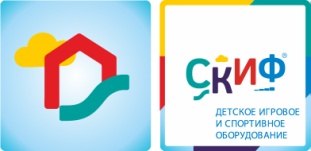 ДИК 1.15.03 КоролевствоДИК 1.15.03 КоролевствоДИК 1.15.03 КоролевствоКомплектацияКомплектацияКомплектацияКол-воЕдиница измеренияБашня Выполнена из четырёх клеёных брусьев, окрашенных в коричневый цвет,  100х100 мм высотой 2500 мм; пол из ламинированной фанеры, с антискользящим покрытием 780х780 мм, толщиной 18 мм; без крыши, с декоративными арками из влагостойкой фанеры толщиной 18 мм, кромки фанеры тщательно шлифованы, арки окрашены с нанесением рисунка. Отметка пола башен от планировочной отм площадки 900 мм, высота  башен 2730 мм.3штГоркаСкат горки шириной 540 мм, выполнен из нержавеющей стали t 1,5 мм-цельного листа, борта выполнены из влагостойкой фанеры толщиной 24 мм, кромки фанеры тщательно шлифованы, борта окрашены в синий цвет. Опорный каркас горки выполнен из профиля 40х25 и труб диаметром 32 мм (металл имеет плавные радиусы и тщательную обработку швов, покрыт порошковой краской в красный цвет). Стартовая площадка горки ограждена стальной перекладиной из  трубы диаметром 27 мм. Размер горки в плане 540х1350х900(h)2штОграждения башенЩиты из влагостойкой фанеры толщиной 18 мм .трис отверстием- размерами 700х780, окрашены в красный цвет.  Один толщиной 18 мм размерами 700х780, окрашен с нанесением  рисунка имитирующего герб королевства.1комплектДугообразный мостМост состоит из металлического сварного каркаса из трубы диаметром 32 мм и полосы 20х4, (металл имеет плавные радиусы и тщательную обработку швов, покрыт порошковой краской в синий цвет) и половиц из ламинированной антискользящей фанеры, размер 780х100х24 мм. Общая длина моста 1500 мм, ширина 780 мм.1штЛестница миниЛестница состоит из бортов, выполненных из фанеры влагостойкой толщиной 24 мм, и четырех ступенек, выполненных из ламинированной антискользящей фанеры, толщиной 18 мм, ширина ступней 560 мм. Пространство между ступенями закрыто экранами из влагостойкой фанеры толщиной 18 мм, между ступенью и экраном имеется щель для слива дождевой воды. Ступени и экраны вставляются в пазы бортов лестницы. Борта стягиваются двумя пермычками из стального профиля 15х15 мм. Лестница поставляется в собранном виде.1комплектПерила лестницы миниВыполнены влагостойкой фанеры толщиной 24 мм. В комплекте 2 шт. перил1комплектОграждения моста Выполнено из влагостойкой фанеры толщиной 18 мм, окрашено,  нанесен рисунок в геральдической тематике. Габариты 1680х845х18 мм1комплектДомик Под дугообразным мостом расположен домик. Домик выполнен из двух щитов из влагостойкой фанеры толщиной 18 мм размерами 1500х1030. Кромки фанеры тщательно отшлифованы, фанера окрашена с нанесением  рисунка имитирующего герб королевства. (комплект -2 щита)1комплектЛаз миниЛаз состоит из металлического сварного каркаса, из трубы диаметром 32 мм и полосы 40х4, имеет плавные радиусы и тщательную обработку швов, покрыт порошковой краской и из ламинированной антискользящей фанеры, толщиной 24 мм, размером 100х780х24 мм, окрашенной в красный цвет.1штПодвесной мост Состоит из половиц, выполненных из ламинированной антискользящей фанеры, размер 780х180х18мм, в количестве 5 шт. Половицы скреплёны между собой цепью и подвешенны на деталях подвеса, изготовленных из профиля 20х20 мм и пластины 100х40х3, к перилам из металла. Перила и деталь подвеса покрыты порошковой краской в синий цвет. Общая длина моста 1500 мм, ширина 780 мм. Под половицами  имеется страховочный мост из ламинированной антискользящей фанеры крепящейся к стальному каркасу из трубы диаметром 32 мм.1штГабариты (ДхШхВ), мм3960х4860х27303960х4860х27303960х4860х2730Зона безопасности, мм 6960х78606960х78606960х7860